 Calculating the area between curves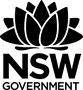 Example 1Calculate the areas between the curves defined by  and 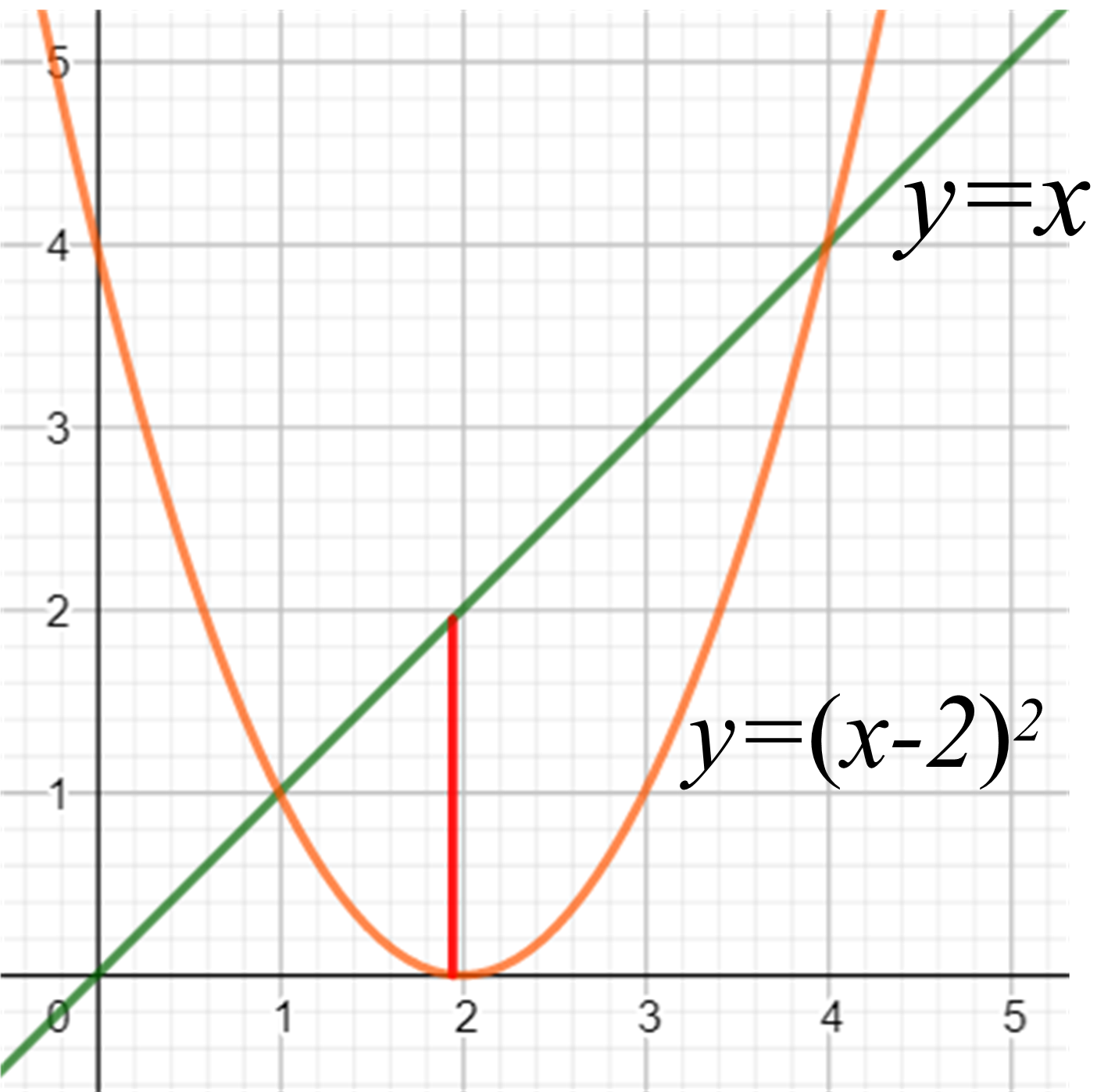 Geogebra appletFind the points of intersection		- equation 1	- equation 2Substitute equation 1 into 2 and or  and Example 2Calculate the area between the curves  and  from  to 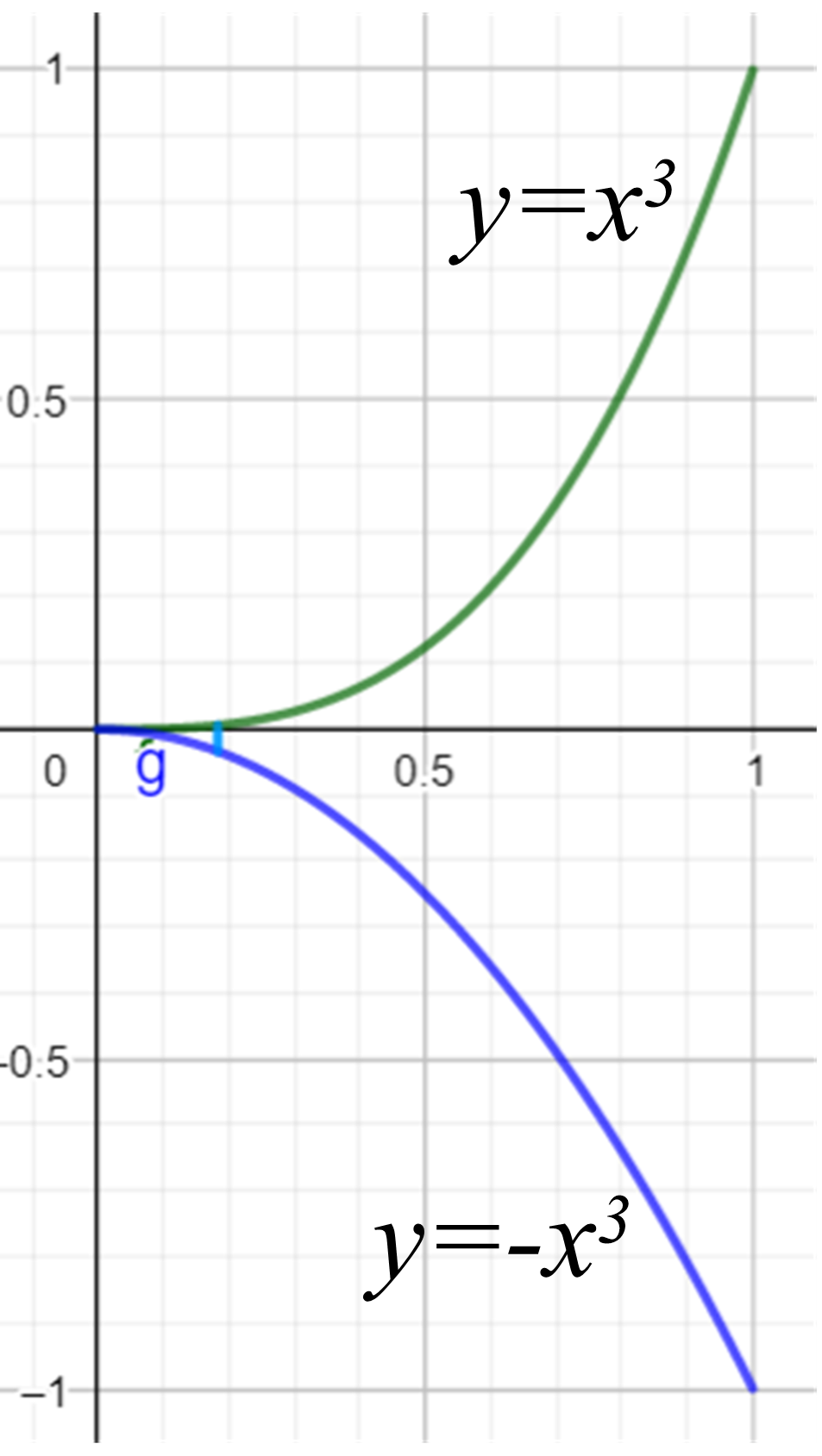 Geogebra applet